O G Ł O S Z E N I EWójt Gminy Olszanicao g ł a s z aI przetarg ustny nieograniczony na sprzedaż nieruchomości będącej w gminnym zasobie nieruchomości1)  oznaczenie nieruchomości według księgi wieczystej oraz katastru nieruchomości - księga wieczysta Nr KS1E/00035198/5, prowadzona przez Sąd Rejonowy w Lesku, 
działka nr ew.: 1108, położona w m. Olszanica;2)  bez zobowiązań;3)  powierzchnia nieruchomości  - 0,1323 ha;4) opis nieruchomości - działka niezabudowana, położona po prawej stronie drogi krajowej Lesko – Krościenko. Lokalizacja i sąsiedztwo pośrednie. Nieruchomość położona w większości na terenie podmokłym, w ponad połowie obszaru zadrzewiona dzikimi samosiewkami, bez wartości użytkowej, głównie wierzba i olcha.Działka wykorzystywana rolniczo w niewielkim stopniu jako teren zielony, pozostała część jest zakrzaczona i zachwaszczona.Otoczenie: zakrzaczenia lub zadrzewienia na terenie podmokłym, lokalny potok, rozproszone budownictwo mieszkaniowe.Dojazd: bezpośredni dojazd urządzony, łączący się z drogą krajową.Przydatność gruntu do wykorzystania mała z uwagi na zadrzewienia.Aktualne wykorzystanie gruntu: odłóg (duże zachwaszczenia ) oraz teren zadrzewiony.Nabywca w/w nieruchomości, zobowiązany będzie do ustanowienia nieodpłatnej, nieograniczonej w czasie służebności przesyłu, polegającej na prawie korzystania z części działki nr ew.: 1108 (na długości ok 20 m i szerokości ok 2 m), zaznaczonej na wyrysie mapy kolorem zielonym, w celu budowy, eksploatacji, modernizacji, konserwacji i napraw kanalizacji sanitarnej służącej do przesyłu ścieków z prawem dojazdu i dojścia do wybudowanych urządzeń umiejscowionych na ww. działce – na rzecz Przedsiębiorstwa Rozwoju Infrastruktury Gminy Olszanica „PRI” Sp. z o.o., 38-722 Olszanica 81, której jedynym udziałowcem jest Gmina Olszanica (lub jej następców prawnych). 5)	przeznaczenie nieruchomości - brak opracowanego miejscowego planu zagospodarowania przestrzennego. 6)   sposób zagospodarowania - niezagospodarowana,8)  cena wywoławcza nieruchomości wynosi – 3.386,00 zł. (słownie: trzy tysiące trzysta osiemdziesiąt sześć złotych 00/100 groszy) zw. z VAT,;9)  wysokość wadium – 300,00 zł. ( słownie: trzysta złotych 00/100groszy);10) wysokość minimalnego postąpienia wynosi 1% ceny wywoławczej, 
z zaokrągleniem w górę do pełnych dziesiątek złotych - 10 zł. (słownie: dziesięć złotych).Przetarg odbędzie się w dniu 9 marca 2020 r. (poniedziałek)  o godz. 10:00  
w Urzędzie Gminy Olszanica, sala narad na parterze.Warunki przetargu:W przetargu mogą brać udział osoby fizyczne i osoby prawne, jeżeli:1/ wpłacą wadium przelewem na rachunek Bank Spółdzielczy w Sanoku o/Lesko Nr konta 52864210122003120008820010 w wysokości podanej wyżej, najpóźniej w dniu 05.03.2020 r. (czwartek). Za datę wpływu, uważa się dzień, w którym środki finansowe znajdą się na koncie Gminy Olszanica.2/ okażą dokument umożliwiający stwierdzenie tożsamości osoby.Osoba fizyczna obowiązana jest przedstawić w dniu przetargu dokument tożsamości, natomiast osoby prawne pełnomocnictwo w oryginale, oraz dokument tożsamości osoby reprezentującej.Przetarg jest ważny bez względu na liczbę uczestników przetargu, jeżeli przynajmniej jeden uczestnik zaoferował co najmniej jedno postąpienie powyżej ceny wywoławczej.	Wadium zwraca się niezwłocznie po odwołaniu lub zamknięciu przetargu. Wadium wpłacone przez uczestnika przetargu, który przetarg wygrał zalicza się na poczet ceny nabycia nieruchomości.	Sprzedający powiadomi wygrywającego przetarg o miejscu i terminie  zawarcia aktu notarialnego w ciągu 21 dni od daty rozstrzygnięcia przetargu. 		Cena nieruchomości sprzedawanej w drodze przetargu podlega zapłacie nie później niż do dnia zawarcia umowy przenoszącej własność.  	Koszt przygotowania dokumentacji przetargowej oraz koszty związane z zawarciem umowy notarialnej oraz opłaty z tytułu ujawnienia prawa własności w księdze wieczystej obciążają w całości kupującego.	Jeżeli osoba ustalona jako nabywca nieruchomości nie stawi się bez usprawiedliwienia  
w  miejscu  i  terminie  do  sporządzenia  umowy,  organizator przetargu może odstąpić od zawarcia umowy, a wpłacone wadium nie podlega zwrotowi.	W przetargu nie mogą uczestniczyć osoby wchodzące w skład komisji przetargowej oraz osoby bliskie tym osobom.	Przetarg może być odwołany zgodnie z art. 38 ust.4 ustawy  z dnia 21 sierpnia 1997 r. o gospodarce nieruchomościami ( tj. Dz. U. 2020.65).Szczegółowych informacji można uzyskać w siedzibie Urzędu Gminy Olszanica, 38-722 Olszanica 81, w godz. 730 – 1530, pok. nr 27 oraz telefonicznie pod nr tel. 13 461 70 45 wew. 40.Niniejsze ogłoszenie wywiesza się dnia 03.02.2020 r. na  tablicy  ogłoszeń  UG  Olszanica, 
a także na tablicach ogłoszeń w miejscowości Olszanica, oraz informację o wywieszeniu ogłoszenia podaje się do publicznej wiadomości przez ogłoszenie na stronie internetowej Urzędu Gminy Olszanica www.bip.olszanica.pl.Olszanica, 03.02.2020 r.Wójt Gminy Olszanica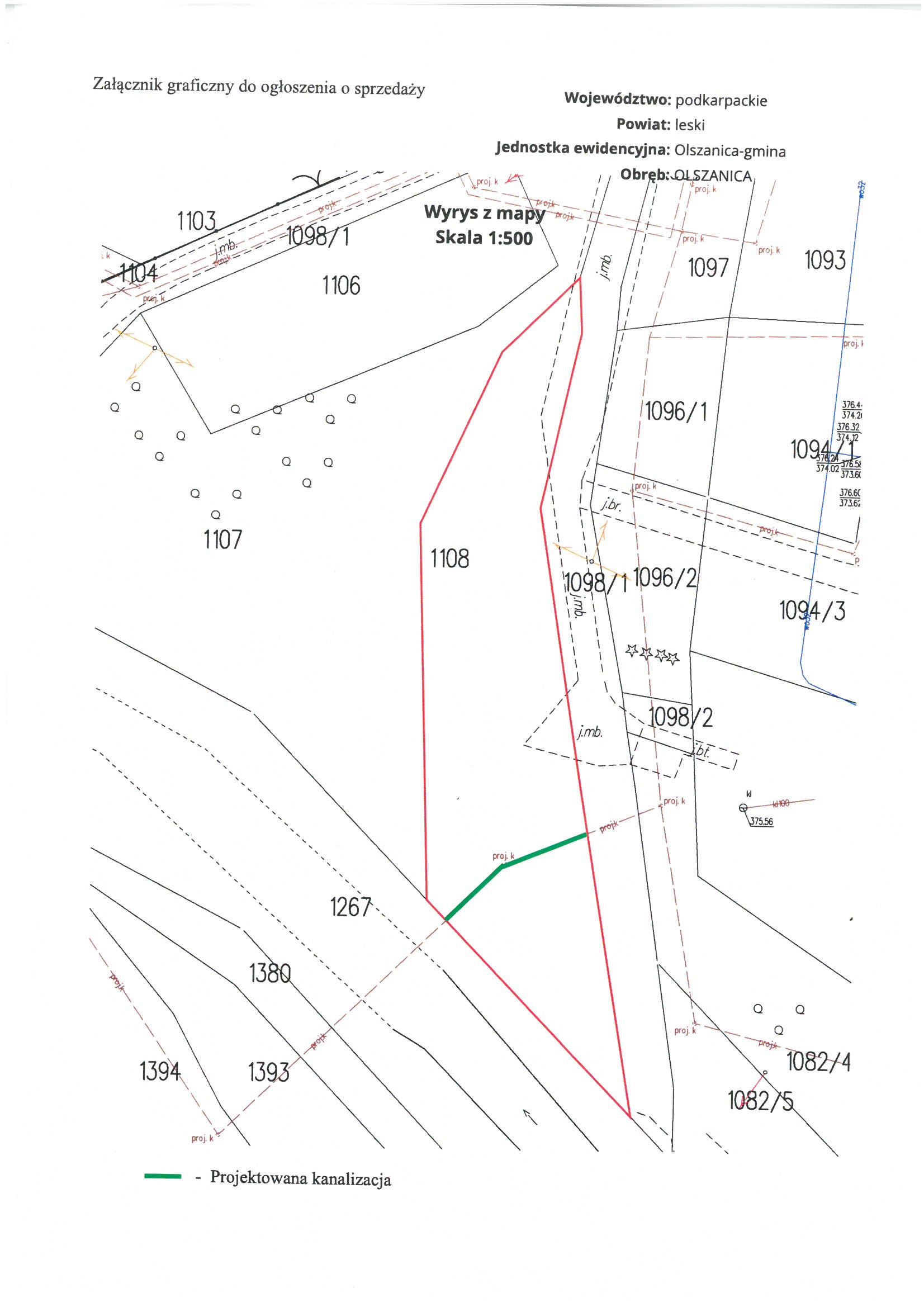 .7) termin do złożenia wniosku przez osoby, którym przysługuje pierwszeństwo 
w nabyciu nieruchomości na podstawie art. 34 ust 1 pkt 1 i 2 ustawy z dnia 21 sierpnia 1997 r. o gospodarce nieruchomościami, upłynął w dniu 24.01.2020 r.